City of Apache Junction, Arizona

Development Services Director
Hiring Salary Range: $104,603 to $140,679
The City provides an attractive benefit package.
Filing Deadline: Friday, February 18, 2022

The City of Apache Junction is a desert community at an elevation of 1,175 feet above sea level located 45 miles directly east of Phoenix on Highway 60 (the Superstition Freeway). Incorporated in 1978, the City currently encompasses approximately 36.5 square miles with a population of approximately 40,000 with over 30,000 seasonal residents calling the area home between October and May. The market area for Apache Junction extending from Mesa to the west past Gold Canyon to the east includes a year-round population of over 80,000 residents.

The Development Services Department is responsible for four divisions that include Planning and Zoning, Building and Safety, Code Compliance, and Revenue Development. The ideal candidate is a creative, communicative, customer-service oriented, and proven development professional who has outstanding leadership and interpersonal skills, and possesses a solid understanding of planning and economic development. Desirable candidates will have a proven track record of effectively leading change, improving customer service, and building productive relationships with elected officials, residents, developers, local businesses, and a wide variety of other internal and external stakeholders. Successful candidates will be skilled negotiators with the ability to effectively deal with developers and other governmental representatives. Candidates who are experienced in the development of master planned communities will also be favorably considered. While a technical background in development services is expected, strong management and leadership skills are of the utmost importance. Understanding and striving to find a productive balance between growth and development with tradition, heritage, and existing residents and small businesses will also lead the candidate to success in this position.

To learn more and to apply, please go to: https://www.cpshr.us/recruitment/1933

For additional information about this position, please contact:

Pam Derby
CPS HR Consulting
916-471-3126

To view an online brochure for this position visit: https://www.cpshr.us/recruitment-solutions/executive-search
City of Apache Junction website: https://www.ajcity.net



The City of Apache Junction is an equal opportunity employer.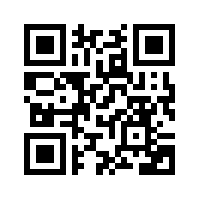 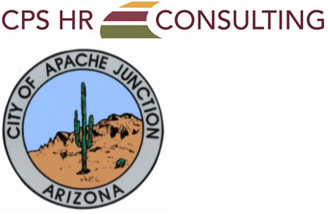 